Kolonialismus heute - M1. Was wird auf dem Foto dargestellt? Wo könntest du es kaufen?
________________________________________________
________________________________________________
________________________________________________
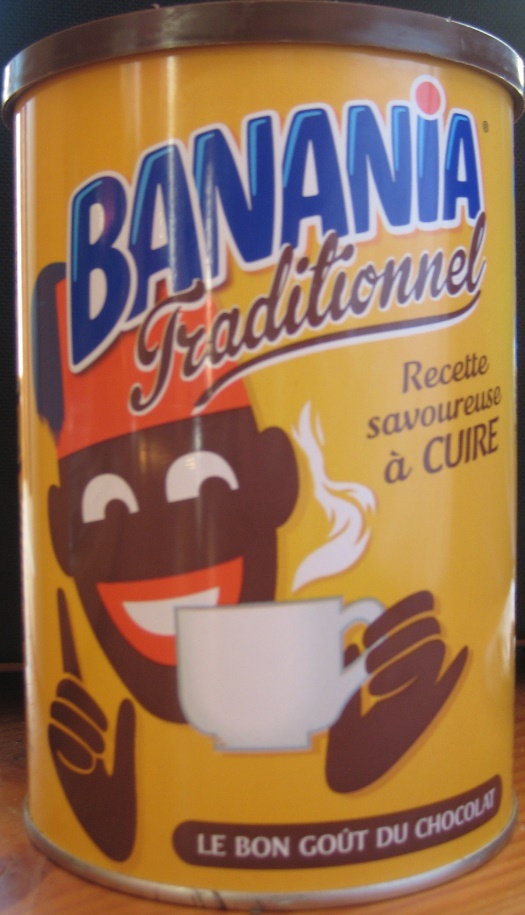 2. Du möchtest deinen Nachbar zum Kauf dieses Produkts überreden, dein Nachbar versucht das Gegenteil. Sammelt pro und contra Argumente. (Partnerarbeit)
________________________________________________
________________________________________________
________________________________________________
________________________________________________3. Kritisiere argumentativ diese Werbung._______________________________________________________________________________________________________________________________________________________________________________________________________________________________________________________________________________________________________________________4. Kennst du andere Beispiele von Werbung, die Stereotype und Vorurteile einsetzt?
__________________________________________________________________________________________________________________________________________________________________________________________________________________________________________